16th March 2021Dear parents/carers,Pope Francis has declared this year to be dedicated to St Joseph. St Joseph was a father figure to Jesus and is the patron saint of fathers, workers, unborn children, travellers, immigrants and the dying. We have chosen to launch the year of St Joseph in our school community on Friday 19th March, the Feast day for St Joseph.  On Friday we are inviting the children to come to school in non-uniform in exchange for bringing in a tinned or dried item of food for our ‘St Joseph’s Table’.  All the items from our St Joseph’s tables will be donated to a local food bank as part of our Lenten almsgiving, we thank you for your support with this.  Mrs Smith
Deputy Head Teacher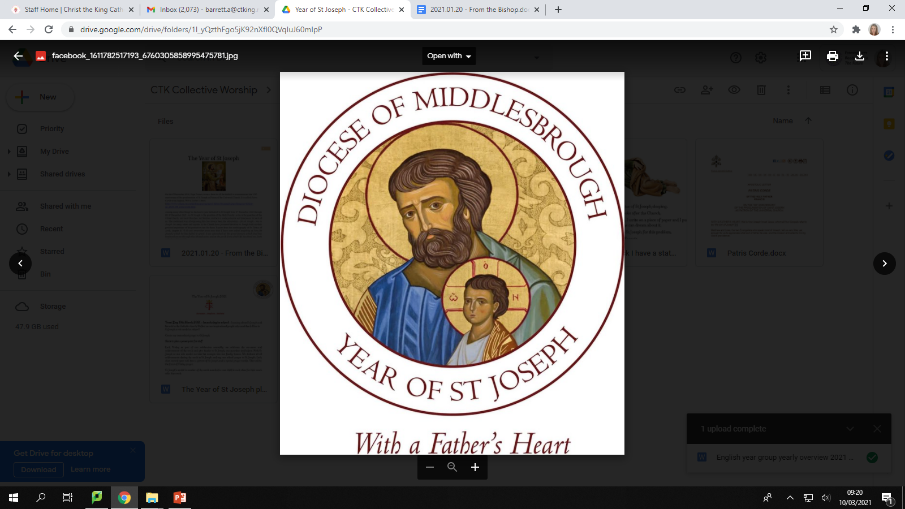 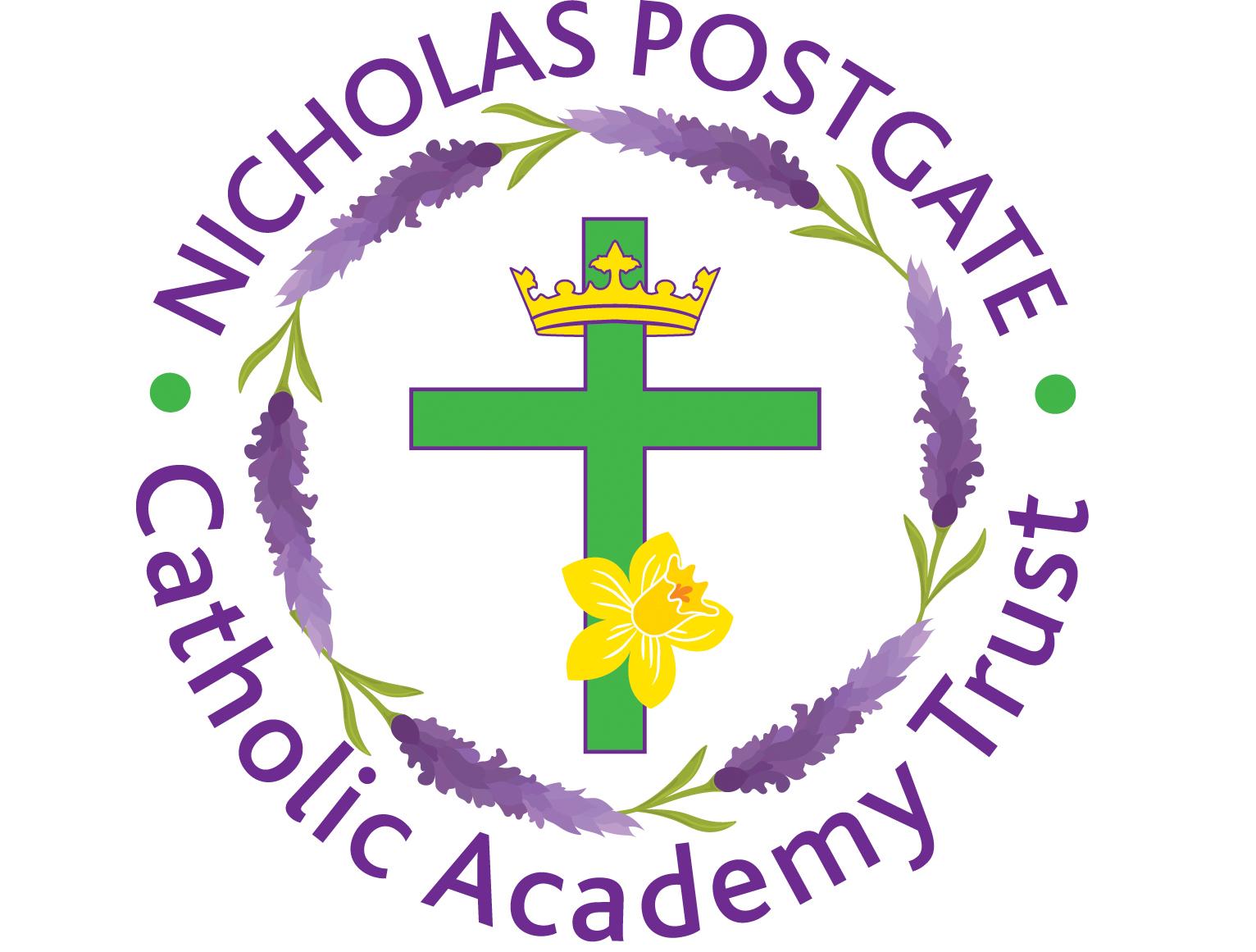 